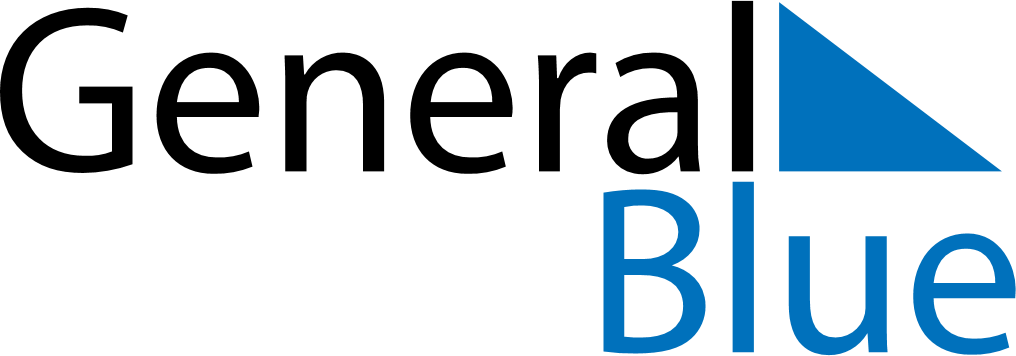 October 2027October 2027October 2027VenezuelaVenezuelaSundayMondayTuesdayWednesdayThursdayFridaySaturday12345678910111213141516Day of Indigenous Resistance171819202122232425262728293031